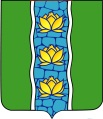 ДУМА КУВШИНОВСКОГО МУНИЦИПАЛЬНОГО ОКРУГАТВЕРСКОЙ ОБЛАСТИРЕШЕНИЕОб утверждении перечня постоянных депутатских комиссий и Положения о постоянных депутатских комиссияхДумы Кувшиновского муниципального округа Тверской области Руководствуясь Федеральным законом от 06.10.2003 № 131-ФЗ                                     «Об общих принципах организации местного самоуправления в Российской Федерации», Регламентом Думы Кувшиновского муниципального округа Тверской области, утверждённым решением Думы Кувшиновского муниципального округа от 00.09.2023 № 000, Дума Кувшиновского муниципального округа Тверской областиРЕШИЛА:1.	Утвердить следующий перечень постоянных депутатских комиссий Думы Кувшиновского муниципального округа Тверской области:	постоянная депутатская комиссия Думы Кувшиновского муниципального округа Тверской области по финансовым, экономическим вопросам, землепользованию и предпринимательству;	постоянная депутатская комиссия Думы Кувшиновского муниципального округа Тверской области по социальным вопросам, местному самоуправлению и депутатской этике.2.	Утвердить Положение о постоянных депутатских комиссиях Думы Кувшиновского муниципального округа Тверской области (прилагается).3.	Настоящее решение вступает в силу со дня его принятия и подлежит размещению на официальном сайте Кувшиновского муниципального округа Тверской области в сети «Интернет».Председатель Думы Кувшиновского муниципального округа                                             В.Д. РяполовУтвержденорешением Думы Кувшиновскогомуниципального округаот 20.09.2023 г. № 9ПОЛОЖЕНИЕ о постоянных депутатских комиссиях Думы Кувшиновского муниципального округа Тверской области1. 	Постоянные депутатские комиссии Думы Кувшиновского муниципального округа Тверской области (далее вместе именуются – постоянные депутатские комиссии) образуются в целях рассмотрения проектов решений, подготовки проектов решений и иных актов по вопросам, относящимся к их полномочиям, определённым в настоящем Положении, и для осуществления контроля за выполнением решений Думы Кувшиновского муниципального округа Тверской области (далее, соответственно – Дума, Кувшиновский муниципальный округ), относящихся к их полномочиям.2. 	Постоянные депутатские комиссии в своей работе руководствуются законодательством    Российской Федерации и Тверской области, Уставом Кувшиновского муниципального округа, Регламентом Думы, настоящим Положением и иными муниципальными правовыми актами Кувшиновского муниципального округа.3. 	Постоянные депутатские комиссии формируются из числа депутатов Думы на срок полномочий депутатов Думы соответствующего созыва.Порядок деятельности постоянных депутатские комиссий определяется в Регламенте Думы.4. 	К полномочиям постоянной депутатской комиссии по финансовым, экономическим вопросам, землепользованию и предпринимательству относится рассмотрение вопросов по:1) 	проекту бюджета Кувшиновского муниципального округа, внесению изменений в бюджет Кувшиновского муниципального округа в процессе его исполнения, отчетам об  исполнении бюджета;2)	бюджетному процессу и бюджетному устройству;3) 	разработке и реализации муниципальных программ Кувшиновского муниципального округа;4) 	экономической эффективности использования муниципального имущества Кувшиновского муниципального округа;5) 	введению местных налогов и сборов в соответствии с налоговым законодательством, предоставлению налоговых льгот по местным налогам;6) 	подготовке законодательной инициативы в Законодательное Собрание Тверской области;7) 	по иным вопросам, связанным с полномочиями, определёнными в настоящем пункте.5. 	К полномочиям постоянной депутатской комиссии по социальным вопросам, местному самоуправлению и депутатской этике относится рассмотрение вопросов по:1) 	проекту Устава Кувшиновского муниципального округа, изменениям и дополнениям в Устав Кувшиновского муниципального округа, проекту решения Думы о внесении изменений в Регламент Думы;2)	проектам решений по вопросам местного самоуправления, структуре Администрации Кувшиновского муниципального округа (далее – Администрация округа), муниципальной службы в Кувшиновском муниципальном округе;3) 	гарантиям депутатам и депутатской этики;4) 	развитию сфер образования, культуры, физической культуры и спорта, молодежной политики, здравоохранения в Кувшиновском муниципальном округе;5) 	удалению главы Кувшиновского муниципального округа в отставку;6) 	назначению выборов депутатов Думы, назначению голосования по отзыву депутата Думы;7) 	присвоению звания «Почетный гражданин Кувшиновского муниципального округа Тверской области»;8) 	официальным символам Кувшиновского муниципального округа и порядку их официального использования;9) 	подготовке законодательной инициативы в Законодательное Собрание Тверской области;10) 	учреждению средств массовой информации;11) 	социальной защите населения Кувшиновского муниципального округа; 12) 	по иным вопросам, связанным с полномочиями, определёнными в настоящем пункте.6.	К полномочиям постоянных депутатских комиссий могут быть отнесены и другие вопросы, определяемые в иных муниципальных правовых актах, принимаемых Думой.7. 	Постоянные депутатские комиссии осуществляют контроль за исполнением решений Думы, относящихся к их полномочиям.8. 	Постоянные депутатские комиссии:1) 	взаимодействуют с Администрацией Кувшиновского муниципального округа, предприятиями, организациями, учреждениями, органами территориального общественного самоуправления, иными объединениями граждан;2) 	содействуют депутатам в осуществлении их полномочий;3) 	готовят предложения и рекомендации, вносимые на рассмотрение Думы, органов государственной власти;4) 	рассматривают по решению Думы поступившие в Думу обращения граждан и юридических лиц, относящиеся к их полномочиям.9. 	Постоянные депутатские комиссии вправе:1) 	вносить председателю Думы предложения по проекту повестки дня заседания Думы;2) 	определять из своего состава докладчиков и содокладчиков на заседания Думы по рассматриваемым вопросам;3) 	заслушивать на своих заседаниях информацию, доклады и сообщения должностных лиц Администрации округа, руководителей предприятий, учреждений, организаций, независимо от форм собственности, расположенных на территории Кувшиновского муниципального округа;4) 	взаимодействовать с органами местного самоуправления, государственными органами, предприятиями, учреждениями и организациями независимо от организационно-правовых форм и форм собственности по вопросам ведения постоянной комиссии;5) 	запрашивать и получать от должностных лиц Администрации округа информацию и материалы, необходимые постоянной депутатской комиссии, в сроки, установленные действующим законодательством;6) 	привлекать к своей работе депутатов Думы, не входящих в состав постоянной депутатской комиссии, представителей государственных органов (по согласованию в установленном порядке), органов местного самоуправления, учреждений, предприятий, общественных объединений, а также специалистов и экспертов по различным вопросам;7) 	вносить предложения в Думу о снятии с контроля решений Думы;8) 	пользоваться иными правами в соответствии с действующим законодательством, муниципальными правовыми актами Кувшиновского муниципального округа.20.09.2023 г.№9     г. Кувшиново